Original article 
Study on cytopathological features of uterine cervix with analysis of ASC/SIL Ratio as a quality control measure in a tertiary care center 1Dr Jeeva T. Mathew* , 2Dr. Manasa G C 13rd YR post graduate, Department of Pathology , JJM Medical College, Davangere2 Professor, Department of Pathology, JJM Medical College, DavangereCorresponding author *
This work is licensed under a Creative Commons Attribution-NonCommercial 4.0 International License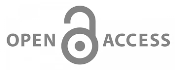 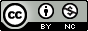 Date of submission:  28  January 2023   Date of Final acceptance: 18 March 2023  Date of Publication: 30 March 2023Source of support: Nil 	Conflict of interest: NilAbstract:Introduction: Cervical cancer is a preventable disease due to long preinvasive stage.1 Even though cervical cytology is the most used strategy to detect cervical cancer and its precursor lesion, its effectiveness is still questioned because many women are still developing cancer. Methodology: This prospective study was carried out on patients referred to pathology department of JJM Medical College, Davanagere for cytology interpretation of uterine cervix during the two year period from August 2020 to August-2022. Results: In the  present study, on routine screening epithelial cell abnormalities were found in 2.4 % smears. Prevalence of ASCUS was 0.9% ( 7 cases),ASC-H  was 0.5% (4cases),  LSIL was 0.25% (2cases), HSIL was 0.5% (4 cases), AGC – NOS was 0.25% (2 cases). So  SIL was seen in 0.75% (6 cases). According to Bal MS et al.6 epithelial cell abnormalities were found in 5% smears. Prevalence of ASCUS was 0.3% (1 case), SIL was seen in 3.4% (10 cases), out of which LSIL was 2.7% (8 cases) and HSIL accounted for 0.7%. Invasive cancer was seen in 1.3% cases.Conclusion: An effective marker for assessing cytopathologists' sensitivity is the ASC/SIL ratio. If an individual cytopathologist's ASC/SIL ratio is higher than the upper standard, confidential comments can assist them lower it. It serves as a motivating factor for cytopathologists whose ratio complies with the defined benchmark and aids in the maintenance of a steady ratio.Keywords: ASC/SIL Ratio , cytopathological featuresINTRODUCTIONCervical cancer is a preventable disease due to long preinvasive stage.1 Even though cervical cytology is the most used strategy to detect cervical cancer and its precursor lesion, its effectiveness is still questioned because many women are still developing cancer. This is due to the high rate of false negative results which can range from 2% to 62%. The reasons for this huge variation in range are errors in collection, screening and diagnostic interpretation.2  Monitoring the relative frequency of the interpretations of atypical squamous cells (ASC) and squamous intraepithelial lesions (SIL) has been proposed as a quality control measure.            Atypical squamous cells (ASC) are the most common epithelial abnormality reported in Papanicolaou (Pap) test results. These cells show cytologic abnormalities suggestive of squamous intraepithelial lesion (SIL) but with insufficient evidence, qualitative or quantitative, for a definite diagnosis of SIL.ASC is essentially a diagnosis of uncertainty. It is a diagnosis of uncertainty and is used as an intralaboratory and interlaboratory comparison tool for quality control purpose.  This is done to ensure that the interpretation ASC is not overused. To control for differences in the frequency of cervical dysplasia in different populations, the ratio of ASC to SIL interpretations has been adopted as the preferred measure, especially for interlaboratory comparisons.              Since the diagnosis of ASC is dependent on the laboratory patient population, a higher rate can occur if there is a larger proportion of high-risk patients. In response to this, the ASC/squamous intraepithelial lesion (SIL) ratio was introduced as a quality control measure that was less dependent on the patient population, because the ASC and SIL rates would both increase in a laboratory with more high-risk patients. The ASC/SIL ratio can be calculated for the entire laboratory or for individual cytopathologists. This ratio can be used  as a surrogate marker for the level of certainty and for specificity. Current recommendations are for a laboratory or cytopathologist to maintain a ratio of less than 2:1 or 3:1.3,4 The objective of the study is to evaluate the cytological features of uterine cervical smears and ASC/SIL ratio as quality control measure in cervical cytopathology.METHODSThis prospective study was carried out on patients referred to pathology department of JJM Medical College, Davanagere for cytology interpretation of uterine cervix during the two year period from August 2020 to August-2022. We screened 1000 sexually active women who were more than 18 years of age. Relevant clinical history was taken from clinical forms that included the chief complaint. The endocervical brush was introduced into endocervix until the junction of the bristles of the brush with the end of the handle is approximately with the external os.  After insertion the brush was rotated 180 degrees in the endocervical canal.  For pregnant women saline moistened swab was used. The slide was labelled on its frosted section with the cytology number as per the register maintained for cervical cytology at our institution.  The endocervical brush sample was rolled at right angles to the long axis of the slide near the frosted end.The spatula sample was quickly applied, through a rotating motion of the cervical sampling face of the spatula across the glass slide. After preparing the smear with the spatula and the brush, the slide was rapidly fixed with a spray fixative/95% ethanol.  The endocervical brush component will dry more slowly than the spatula component, and that is why it was applied first. Then the smears were stained with Papanicolaou, H&E, Giemsa.Laboratory results were reported according to the new Bethesda System for Reporting Cervical Cytology 2014. The system broadly divides lesions into those negative for intraepithelial neoplasia and epithelial cell abnormalities (ECA) that include squamous and glandular cells.RESULTSTable 1: AGE DISTRIBUTION OF CASES. N = 800CHART 1: Histogram showing age distribution of the participants. N = 800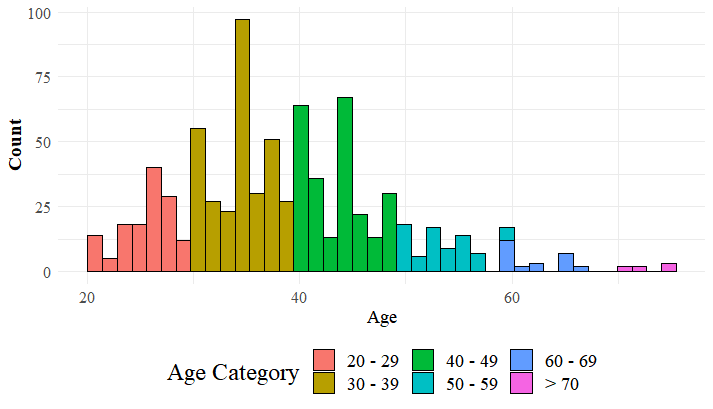 The present study shows the distribution of age among participants. The overall mean age of participants was 39 with a standard deviation of 10. The range of age within participants was from 21 to 75. Maximum number of patients (39%) were in the age group 30-39 years (fourth decade) followed by 31% in the fifth,17% in the third, 9% in the sixth,3% in the seventh, and 1% the in the eighth decade. The presenting complaints were vaginal discharge, pain abdomen, and abnormal uterine bleeding.( Table 1 and chart 1) TABLE 2 : CYTOLOGY INTERPRETATION USING BETHESDA SYSTEM 2014          NEGATIVE FOR INTRAEPITHELIAL LESION OR MALIGNANCYThe present study shows the distribution of case based on Bethesda 2014 Routine screening. Out of 800 participants, Smears from 733(91.6%) patients were found satisfactory for reporting while the remaining 8.4% was unsatisfactory. Of the 714 NILM Pap smears, the most common finding was non-specific inflammation which was present in 286 Pap smears. Among these 286 inflammatory Pap smears, 51 were associated with infection with the most common infection being bacterial vaginosis in 36 followed by candidiasis in 13 cases.4 cases were of trichomonas vaginalis and 2 cases of herpes simplex virus infection. (Table 3 )TABLE 3 :  Negative for intraepithelial lesion or malignancySpecific organisms obtained were Gardnerella vaginalis, Trichomonas vaginalis, fungal organisms morphologically consistent with Candida.ASC/SIL ratio ASC/SIL ratio correlate with screening sensitivity. In  the present study , ASC/SIL ratio was 1.5: 1. This  is below the upper benchmark of 3:1.5 DISCUSSIONCancer cervix is considered to be an ideal gynecological malignancy for screening as it meets both test and disease criteria for screening. It has a long latent phase during which it can be detected as identifiable and treatable premalignant lesions which precede the invasive disease and the benefit of conducting screening for carcinoma cervix exceeds the cost involved.6  In the present study maximum number of patients (39%) were in the age group 30-39 years (fourth decade) followed by 31% in fifth,17% in third, 9% in sixth ,3% in seventh and 1% in eighth decade. The most common presenting complaint was discharge per vaginum (96%) followed by intermenstrual bleed  (2% )and pain in lower abdomen (2%).In the study by Bal MS et al. 6  maximum number of patients (45.3%) were in the age group of 31-40 years (fourth decade) followed by 33.3% in third, 17.7% in fifth, 2% in sixth decade and 1.7% in seventh decade. The most common presenting complaint was discharge per vaginum present in 177 (59%) patients. History of pain in the lower abdomen was present in 58 (19.3%), inter menstrual bleeding in 30 (10%), and 17 (5.7%) patients had complaint of dyspareunia. Post-coital bleeding was the chief complaint in 15 (5%) patients. Only three patients (1%) presented with post menopausal bleeding.              In the  present study, on routine screening epithelial cell abnormalities were found in 2.4 % smears. Prevalence of ASCUS was 0.9% ( 7 cases),ASC-H  was 0.5% (4cases),  LSIL was 0.25% (2cases), HSIL was 0.5% (4 cases), AGC – NOS was 0.25% (2 cases). So  SIL was seen in 0.75% (6 cases). According to Bal MS et al.6 epithelial cell abnormalities were found in 5% smears. Prevalence of ASCUS was 0.3% (1 case), SIL was seen in 3.4% (10 cases), out of which LSIL was 2.7% (8 cases) and HSIL accounted for 0.7%. Invasive cancer was seen in 1.3% cases.           In the present study out of 800 cases, smears from 733(91.6%) patients were found satisfactory for reporting while the remaining 8.4 % was unsatisfactory. According to Kapila k et al.7 out of 86434 smears, smears from 83,052 (96.09%) patients were found satisfactory for reporting while the remaining 3.9% was unsatisfactory. Atypical squamous cells of undetermined significance (ASCUS) were seen in 1,790 (2.2%) cases, atypical glandular cells of undetermined significance (AGUS) in 630 (0.8%) cases, low grade squamous intraepithelial lesion including human papillomavirus changes (LSIL) in 824 (1.0%) cases, high grade squamous intraepithelial lesion (HSIL) in 189 (0.2%) cases, and carcinoma in 79 (0.1%) cases of which 44 (0.05%) were squamous cell carcinoma  were found in the study by Kapila et. Al.7COMPARISON OF DISTRIBUTION OF FREQUENCY OF UNSATISFACTORY  IN ROUTINE SCREENING AND FINAL DIAGNOSIS WITH OTHER STUDIESMost smears were classified unsatisfactory  due to scant cellularity, obscuring by inflammatory cells and mucus.COMPARISON OF EPITHELIAL CELL ABNORMALITIES DETECTED BY ROUTINE SCREENING  WITH OTHER STUDIESCOMPARISON BETWEEN DISTRIBUTION OF INFLAMMATORY SMEARS WITH A SIMILAR STUDY COMPARISON OF ASC/SIL RATIO WITH OTHER STUDIESCalculation of ASC/SIL ratio is a simplest measure for assessing the quality of reports by pathologists and as well as laboratory. The findings of our study were consistent with those of Nscimento. et al.5 who found a ratio of 1.9. To prevent term misuse, the prevalence of ASCUS interpretation in the general community shouldn't be higher than 5%. Since the ASC/SIL ratio is less influenced by the patient population, it rises as the number of high-risk patients in a laboratory increases. Although the ASC/SIL ratio measures a cytopathologist's uncertainty, it is unquestionably not a gauge of how accurately they can diagnose a patients. It's a good idea to keep an eye on the ASC/SIL ratio because it gives CPs the chance to compare their ratio to the laboratory as a whole and to the 3:1 standard. According to the Bethesda method, the ratio should be less than 3, and smaller ratios are preferable as they reduce laboratory uncertainty and perhaps lessen the proportion of women who receive negative biopsy results. A laboratory depends on both its cytopathologists and its cytotechnologists to maintain proper specificity and sensitivity. CONCLUSIONAn effective marker for assessing cytopathologists' sensitivity is the ASC/SIL ratio. If an individual cytopathologist's ASC/SIL ratio is higher than the upper standard, confidential comments can assist them lower it. It serves as a motivating factor for cytopathologists whose ratio complies with the defined benchmark and aids in the maintenance of a steady ratio.REFERENCES1)Sachan PL, Singh M, Patel ML, Sachan R. A Study on Cervical Cancer Screening Using Pap Smear Test and Clinical Correlation. Asia Pac J Oncol Nurs. 2018;5:337-41.2)Tobias AHG, Vitalino AC, Rezende MT, Oliveira RRR, Coura-Vital W, Amaral RG, et al. Performance of rapid prescreening and 100% rapid review as internal quality control methods for cervical cytopathology. Cytopathology. 2018;29:428-35.3) Nascimento AF, Cibas ES. The ASC/SIL ratio for cytopathologists as a quality control measure: a follow-up study. Am J Clin Pathol. 2007 ;128:653-6 4) Andrew A. Renshaw, MD, Majorie Deschênes, MD, Manon Auger, MD, ASC/SIL Ratio for Cytotechnologists: A Surrogate Marker of Screening Sensitivity, American Journal of Clinical Pathology,2009;131: 776–81.5) Nascimento AF, Cibas ES. The ASC/SIL ratio for cytopathologists as a quality control measure: a follow-up study. Am J Clin Pathol. 2007 ;128:653-6.6) Bal MS, Goyal R, Suri AK, Mohi MK. Detection of abnormal cervical cytology in Papanicolaou smears. J Cytol. 2012 ;29:45-7. 7) Kapila K, George SS, Al-Shaheen A, Al-Ottibi MS, Pathan SK, Sheikh ZA, Haji BE, Mallik MK, Das DK, Francis IM. Changing spectrum of squamous cell abnormalities observed on papanicolaou smears in Mubarak Al-Kabeer Hospital, Kuwait, over a 13-year period. Med Princ Pract. 2006;15:253-9.8)  Kumari M, Kolte S. Experience of cervical Pap smear screening in tertiary care hospital. Int J Med Sci Public Health. 2020;9: 68-71.9) Elhakeem HA, Al-Ghamdi AS, Al-Maghrabi JA. Cytopathological pattern of cervical Pap smear according to the Bethesda system in Southwestern Saudi Arabia. Saudi Med J. 2005 ;26:588-9210) Renshaw AA, Genest DR, Cibas ES. Should Atypical Squamous Cells of Undetermined Significance (ASCUS) Be Subcategorized?: Accuracy Analysis of Papanicolaou Smears Using Receiver Operating Characteristic Curves and Implications for the ASCUS/Squamous Intraepithelial Lesion Ratio. Am J ClinPathol. 2001;116:692-95.(3.2)11) Davey DD, Woodhouse S, Styer P, et al. Atypical epithelial cells and specimen adequacy: current laboratory practices of participants in the College of American Pathologists Interlaboratory Comparison Program in Cervicovaginal Cytology. Arch Pathol Lab Med. 2000;124:203-11 (2)12)Davey DD, Nielsen ML, Naryshkin S, et al. Atypical squamous cells of undetermined significance: current laboratory practices of participants in the College of American Pathologists Interlaboratory Comparison Program in Cervicovaginal Cytology. Arch Pathol Lab Med. 1996;120:440-44.(15)13) J H, B DK, V SM, BR V. An analysis of quality control in PAP cytology in a tertiary care centre by usingASC to Sil Ratio. Annals of Pathology and Laboratory Medicine. 2017;4. . CharacteristicN = 800PercentAgeMean (SD)39 (10)39 (10)Range21 – 7521 – 75Median, (IQR)38, (32, 45)38, (32, 45)Age (Category20 – 2913617%30 – 3931039%40 – 4924531%50 – 59769.5%60 – 69263.2%> 7070.9%Cytology interpretationBETHESDA SYSTEM OF REPORTING 2014BETHESDA SYSTEM OF REPORTING 2014BETHESDA SYSTEM OF REPORTING 2014BETHESDA SYSTEM OF REPORTING 2014USNILMNILMASCUSASCHLSILHSILAGCTOTALNo of patients 6771471474242800Percentage8.489.289.20.90.50.250.50.25100Sl. No.DiagnosisTotalAtrophic cervicitis80Chronic Cervicitis198Chronic Cervicitis with squamous metaplasia8Chronic Cervicitis with candidiasis13Chronic Cervicitis with gardnerella vaginalis infection (Bacterial vaginosis)36Chronic Cervicitis with trichomonas vaginalis infection & infestation4Smear are negative for malignant cells428TOTALTOTAL714Unsatisfactory Kapila K et al73.9%Kumari M et al.85.19%Present study  8.4 %Abnormal (%)ASC-US(%)ASC-H(%)LSIL(%)HSIL(%)SCC(%)AGC-NOS(%)AGC-FN(%)Adenocarcinoma(%)Kapila et al.74.12.2-1-0.050.8-0.05Kumari M et al.82.130.660.1630.3660.2090.250.2680.1370.059Bal MS et al.650.3-2.70.71.3---Elhakeem HA et al.97.92.760.191.30.660.33---Present study 2.40.90.50.250.5-0.25--  NILMInflammatory smears (NILM)Inflammatory smears associated with infectionBacterial vaginosisCandidiasisTrichomonas vaginalisHerpes simplexKumari  M et al.892.68%21.6%13.8%9.6%2.4% 1.5%0.16%Present study 89.2 %40%19.2%12.6%4.5%1.4%0.7%StudyASC/SIL RATIORenshaw AA et al103.2Renshaw A A et al42.5Davey D D et al112Davey D D et al121.3Nascimento A F et al51.9 J H et al131.1Present study 1.5